v4.4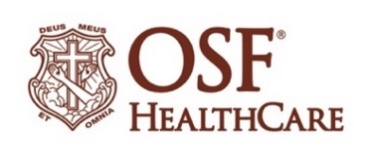 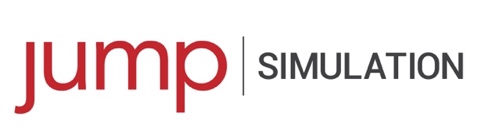 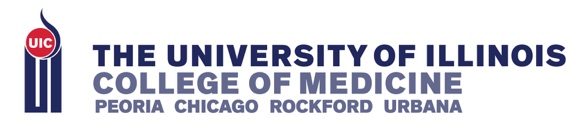 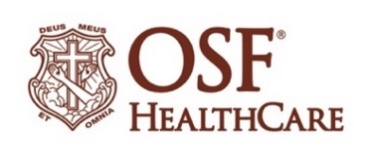 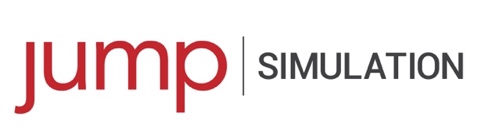 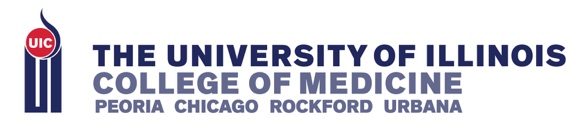 For support filling and submitting this document, please refer to the Jump Curriculum Reference Manual for further explanations and examples of question.  Title PageSubmission Date: Curriculum Title: 
Please follow the format - “Department (or Clinical Unit or Discipline) – Curriculum Title”
For Example: UICOMP Pediatrics – Procedural Skills Curriculum Purpose Statement: Outside Development Was this curriculum developed at an outside institution or organization?
If yes, indicate source: Continuing Education 
If program is intended for Continuing Education Credit, e.g. CME, ONA, IPCE, check here: Curriculum ManagementHas this curriculum been approved by your supervisor/governing body?List the institution, department and director/manager, the Curriculum Director, accountable for curriculum:Authors’ InformationPlease keep in mind the Jump shared Vision: To improve outcomes and lower health care costs through innovative simulation training of medical professionals.Curriculum IntroductionNeeds Assessment Identify the gaps between current state and the desired state with data to support. Note: At a minimum, all curriculum submissions must identify specific needs within both Preference and Learning levels.Is there an external regulatory agency that mandates the use of simulation to teach the content of this curriculum?

If yes, please describe:Curricular GoalsList one to three goals that communicate the purpose or direction of the curriculum as a whole. To ensure feasibility and quality of measurable outcomes, limit Goals to associations with Preference, Learning, or Performance Needs. Impact FactorsSeven categories of impact (“Impact Factors”) have been identified as valuable outcome categories.  Please select the two areas where this curriculum has the greatest potential to have a positive impact on our system. Measurement plan to evaluate the impact can be described below in Outcome section.Learning ObjectivesList three to five sample Learning Objectives, can be copy/pasted directly from the associated Session or Activity documents. List not intended to be exhaustive, only samples. Recommended format: Learners will be able to…Notes: Objectives should be measurable statements that explicitly state what a Learner will know or be able to do following participation in an Activity.Institutional AlignmentHow does your curriculum align with OSF/UICOMP initiatives? Curriculum LogisticsLearnersFirst column of check boxes is for Target Learners, those scheduled to participate; the second column is for Potential Beneficiaries, those not initially specified but who could benefit from the program.
Please check all that apply: Educational ContentProvide a list of educational concepts or topics that are presented within this Curriculum.Preferred Modality Please select your preferred modality, more than one may be selected: Note: 1) Jump may advocate for an alternative modality, based on best practices in curriculum and instructional development, appropriate allocation of resources, specified goals and outcomes, and others. 2) Use of Simulation modalities are dependent on space availability at Jump; use of media-based modalities (Mobile Apps, Digital Media, Online Modules) are dependent on availability of the Medical Visualization team and can be dependent on the ability of the activity to integrate into a larger context. Content Activities How many unique Content Activities, e.g. simulation sessions, online modules, etc., are expected in this curriculum? List is not intended to be exhaustive. Activities List (by title):Program TimelineWhen is the desired launch of the Activity? Does implementation of the Activity have any dependencies? If yes, list and explain their relation: Implementation PlanHow will Learners be assigned to or made aware of the Activities?How will learners register or apply?Are there known or foreseen organizational issues or events that could influence the implementation of the program? If Yes, please explain and describe your mitigation plan: Pre-requisite Knowledge and SkillsList any and all skills or knowledge that are required to participate in the course.  ExpertsList the known experts, advisors, coaches, instructors, consultants, Debriefing Facilitators or instructors who will contribute to the development and implementation of this activity:Note: All Experts expected to participate as Debriefing Facilitators must complete the Jump “Introduction to Simulation Facilitation” training course. Associated Research Projects If none, skip this sectionKeywordsList any relevant or associated key words: DebriefingWill debriefing be part of the Curriculum?If no, please explain the means or methods to facilitate reflection and learning: OutcomesDescribe the outcome measurement plan that will be implemented to evaluate the curriculum’s short and long-term impact on the Learners and environment. Any available associated documents, including examples, should be attached as “Supporting Documents”. Note: Measurement plan for L1: Reaction is necessary, L2: Learning, L3: Application/Implementation, and L4: Organizational and/or Patient Metrics are recommended to strengthen the quality, sustainability and value of program. L1: ReactionAll curriculum submissions are expected to collect Level 1 Reaction data.Describe your data collection process:List assessment questions:
Note: (1) In lieu of listing all assessment questions, a separate assessment document may be submitted/attached. (2) Jump offers a readymade, standardized L1 Reaction survey for all curriculum submissions, the survey can be easily added to with activity-specific questions. Jump can assist in survey modifications as needed. Inquire with the Simulation Program Development Specialist for details.L2: LearningL3: Application/ImplementationL4: Organizational and/or Patient MetricsYes  NoYes  NoName: Institution/Department: Phone: Email: Primary Author:Secondary AuthorName: Name: Institution: Institution: Street: Street: City/State/Zip: City/State/Zip: Phone: Phone: Email: Email:Affiliation 1: Affiliation 1: Affiliation 2: Affiliation 2: Affiliation Other:Affiliation Other: Tertiary Author:OtherName: Name: Institution: Institution: Street: Street: City/State/Zip:City/State/Zip: Phone: Phone: Email: Email: Affiliation 1Affiliation 1:Affiliation 2: Affiliation 2:Affiliation Other: Affiliation Other: Level of Needs AssessmentLevel of Needs AssessmentOrganizational/Patient NeedsPlease Describe:Performance NeedsPlease Describe: Learning NeedsPlease Describe: Preference NeedsPlease Describe: Yes  NoGoalNeeds Addressed1.2.3.Standardizes TrainingImprove Educational OutcomesPromote Interprofessional and/or Multidisciplinary LearningDecrease Healthcare CostsAdvance Education and ScholarshipImprove Clinical OutcomesImprove Patient and/or Caregiver SafetyLearning Objectives1.2.3.4.5.Institutional AlignmentInstitutional AlignmentOSF Quality and Safety:  Creating Superior Clinical Outcomes and Eliminating All Preventable HarmOSF Quality and Safety:  Creating Superior Clinical Outcomes and Eliminating All Preventable HarmKey ResultsKey Results30-Day Readmission Rate (Target 8.3%)Please describe: Executive DashboardExecutive DashboardAPR-DRG MortalityPlease describe: Inpatient Sepsis MortalityPlease describe: Inpatient Palliative Care IndicatorPlease describe: Childhood ImmunizationsPlease describe: Screening MammogramsPlease describe: Pneumonia VaccinationsPlease describe: CLABSIPlease describe: Surgical Site InfectionsPlease describe: CAUTIPlease describe: C-DiffPlease describe: Patient Falls with InjuryPlease describe: Medication ReconciliationPlease describe: PSI 90 CompositePlease describe: OtherOtherOther:  Quality and SafetyPlease describe: OSF Service Excellence and Patient ExperienceOSF Service Excellence and Patient ExperienceKey ResultsKey ResultsHCAHPS (Overall rating of hospital)/HHCAHPS (Overall rating of agency)/CGCAHPS (Recommend Provider office) (Target- Top Quartile)Please describe: Executive DashboardExecutive DashboardHCAHPS- Recommend the hospitalPlease describe: CHOI- Overall rating of hospital (Peds), CHOI- Recommend the hospital (Peds)Please describe: CGCAHPS- Provider ratingPlease describe: HHCAHPS- Recommend the agencyPlease describe: PCP- New Patients seen within 14 daysPlease describe: Specialists- New Patients seen within 14 daysPlease describe: CGCAHPS- Access to carePlease describe: ED Patients left before treatment completePlease describe: OtherOtherOther:  Patient ExperiencePlease describe: OSF Extending Our Ministry Through Strategic GrowthOSF Extending Our Ministry Through Strategic GrowthKey ResultsKey ResultsNumber of Persons Served (Target 695,920)Please describe: Executive DashboardExecutive DashboardPrimary Care unique patientsPlease describe: Hospital service area share- PrimaryPlease describe: Hospital service area share- TotalPlease describe: One OSF New PatientsPlease describe: Risk based livesPlease describe: OtherOtherOther:  Extending Our MinistryPlease describe: OSF Affordability and SustainabilityOSF Affordability and SustainabilityKey ResultsKey ResultsOperation Cash Flow Margin (Target 10%)Please describe: Executive DashboardExecutive DashboardDays of Cash on HandPlease describe: Cost per CMI adjusted dischargePlease describe: Labor Cost as a percent of net revenuePlease describe: Supply Cost as a percent of net revenuePlease describe: OtherOtherOther:  Affordability and SustainabilityPlease describe: OSF Community of CaregiversOSF Community of CaregiversKey ResultsKey ResultsWorkforce Commitment (Target 4.28)Please describe: Executive DashboardExecutive DashboardMinistry DevelopmentPlease describe: Mission IntegrationPlease describe: OtherOtherOther:  Community of CaregiversPlease describe: UICOMP Strategic InitiativesUICOMP Strategic InitiativesBreak down silos and provide more education across residencies and linking from UGME to GME to CMEPlease describe: Utilize technology to share lectures, online modules, point of care learningPlease describe: Integrate more basic science into clinical years and more clinical experiences into basic science yearsPlease describe: Change to self-directed, life-long learning across UGME, GME and CME with expanded use of TBL, small group, simulation and other learning toolsPlease describe: Strive to meet the needs/desires of our learners while remaining focused on the needs of their future patientsPlease describe: Enhance focus on professionalism, CQI, and care delivery systems while still recognizing the critical importance of medical knowledgePlease describe: Create dual degrees (MD/MS or MD/PhD) that uniquely combine disciples to prepare students, residents and other disciplines to advance the health of their communitiesPlease describe: Emphasize the critical nature of communication- in interprofessional teams, in cultural competency, in education within healthcare systems and in patient safetyPlease describe: UICOMP UGME SPECIFICUICOMP UGME SPECIFICExpand emphasis on providing care in variably resources settings rural and global Please describe: Expand RSPPPlease describe: Start outreach to rural communities at the undergraduate levelPlease describe: UICOMP GME SPECIFICUICOMP GME SPECIFICReaffirm our commitment to excellence in the current eleven fully accredited residencies and existing accredited/non-accredited fellowshipsPlease describe: Support the proposed development of a pulmonary- critical care fellowship with OSF HealthcarePlease describe: Develop new residency programs in collaboration with our hospital partners in accordance with their strategic plans, the educational strengths of UICOMP and the needs of the communities we servePlease describe: ACCREDITATIONACCREDITATIONACGME Accreditation Institution:Please describe: LCME Accreditation Institution: Please describe: Magnet Accreditation 
Institution: Please describe: Joint Commission Accreditation 
Institution: 
Please describe: NLN Accreditation 
Institution:  
Please describe: ACEN AccreditationInstitution: Please describe: CNEA Accreditation Institution: 
Please describe: AACN Accreditation Institution: 
Please describe: CCNE AccreditationInstitution:  
Please describe: OTHEROTHERInstitution: Please describe: TPTPAdvanced Practice NursesNursing Students (Graduate)Allied Health StudentsOther Allied HealthAssistive Personnel (PCT/CNA/MOA)PharmacistsEMSPT/OT/STEMS StudentsPhysicians in PracticeFellowsRegistered NursesLife FlightResidentsMedical StudentsRespiratory TherapistsNursing Students (Undergrad)Other: Please check all that apply:Please check all that apply:Inter-professional (e.g. nurses + physicians + respiratory therapists)Multidisciplinary (e.g. pediatrics + obstetrics + critical care)SimulationDigital MediaManikinVideo/AnimationStandardized ParticipantStatic Images, Print (Illustration, Graphic Design)HybridInteractive PowerPoint, Adobe CaptivateIn SituMedical/Scientific Slide Deck (PowerPoint, Keynote)Task TrainerVirtual RealityTissue-basedAugmented RealityVirtual Reality SimulationMotion Graphics (Interactive Graphics)Mobile ApplicationsImmersive Environment, 3D  (JAVR)Interactive Touchscreen ApplicationInfographics, Graphic DesignInteractive GamesOnline ModulesSimulation AppVirtual WorldAugmented RealitySerious GamesVirtual RealityWeb-based Training (Canvas)Yes  NoYes  NoNameRoleDepartment(s)Email1.2.3.4.5.6.Project Title:Principal Investigator: IRB Project #:Yes  NoIf Yes, describe your debriefing plan:Indicate the type of intended Learner assessment:Intended focus for assessment (check all that apply):Describe the process for assessment:Intended types of assessment tools (check all that apply) and briefly describe what will be measured. Submit all assessment tools. Please describe the source of the intended assessment tool(s) below. If previously published, please list the reference.Target Outcome(s): 
Method(s):Include potential data sources.Target Outcome(s):Method(s):Include potential data sources.